Vladimir Sorokin: VániceLiterární kariéra Vladimira Sorokina začala ještě v dobách Sovětského svazu, kdy ovšem působil v undergroundu. Od počátku devadesátých let minulého století vycházely jeho knihy v Rusku legálně. Stal se oblíbeným a zároveň nenáviděným spisovatelem, což je u autorů řazených pod hlavičku postmodernismu vlastně běžné…Pracovní list pro žáky středních škol je součástí kolekce Pod stromeček patří kniha, jejímž cílem je v době předvánoční připomenout vybrané knihy, které by mohly někoho pod stromečkem potěšit... V. Sorokin: Vánice_________________________________________________Charakterizujte ze žánrového hlediska knihu Vánice: …………………………………………………………………………………………………………………………………………………………………………………………………………………………………………………………………………………………………………………………………………………………………………………………………………………………………………………………………………………………………………………………………………………………………………………………………………………………………………………………………………………………………………………………………………………………………………………………………………………………………………………………………………………………………………………………………………………………………………Uveďte základní téma knihy Vánice:…………………………………………………………………………………………………………………………………………………………………………………………………………………………………………Vysvětlete na základě videa, jak Sorokin charakterizuje ruský život:……………………………………………………………………………………………………………………………………………………………………………………………………………………………………………………………………………………………………………………………………………………………………………………………………………………………………………………………………………………………………………………………………………………………………………………………………………………………………………………………………………………………………………………………………………………………………………………………………………………………………………………………………………………………………………………………………………………………………………………………………………………………………………………………………………………………………………………………………………………………………………………………………………………Vyhledejte v odborné literatuře nebo na internetu další Sorokinova díla a stručně  uveďte jejich tematické zaměření:…………………………………………………………………………………………………………………………………………………………………………………………………………………………………………………………………………………………………………………………………………………………………………………………………………………………………………………………………………………………………………………………………………………………………………………………………………………………………………………………………………………………………………………………………………………………………………………………………………………………………………………………………………………………………………………………………………………………………………………………………………………………………………………………………………………………………………………………………………………………………………………………………………………………………………………………………………………………………………………………………………………………………………………………………………………………………………………………………………………………………………………………………………………Co jsem se touto aktivitou naučil(a):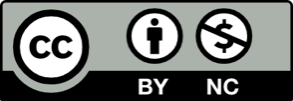 